Scoil Eoin Phóil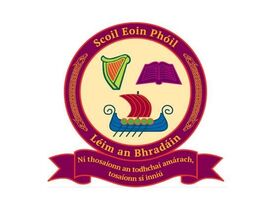 Green Lane, Leixlip, Co. Kildare. W23FY81Telephone: 01-6243130     Email: office@scoileoinphoilleixlip.ie        Website: www.scoileoinphoilleixlip.comNewsletter December 10th 2021Dear Parent(s) / Guardian(s),We hope this email finds you and your family well as we all edge closer to the Christmas Break. The weeks really are flying past so quickly!Getting into the Christmas Spirit: We had a fantastic start to the week as Santa took time to out of his very busy schedule to visit all of the children on the Green Lane. The boys and girls we all very excited as he arrived on his sleigh with his help from our local Gardaí to ensure flight paths were all clear. The children got to say hello, and had class photos taken with Santa. Each class received a small Christmas treat and photos have been posted up on the website for everyone to enjoy.A big thank you to all the boys and girls from 6th Class who have helped Mr Reilly over the last week to help decorate our school, inside and out! The halls, classrooms and grounds look fantastic! Panto:  To continue with the festive spirit, the school has purchased a link to this year’s Helix Panto, Red Riding Hood. The panto will be available to stream from next Wednesday. We hope the classes enjoy it!Christmas Activities: Unfortunately, we are still not in a position to welcome parents back into the school grounds to enjoy performances such as nativity plays. However, teachers are doing their very best to put together various recordings to mark this special time of year. These will be sent to parents in the final week of school. Student Council: The SC continue their great work throughout the school. I recently met with the SC Chairperson Joe Cribben, and SC Secretary Ciara Thornton to discuss their proposals for the school going forward. I was delighted to see our SC being so proactive and I am happy to admit they are definitely keeping me on my toes. Their proposal included the purchasing of new resources for yard activities, class libraries to include books of different languages for any students who may speak another language, a book swap initiative to further encourage reading, Litter Pickers to return to the yard and many more! Keep up the great work SC!!! St Vincent de Paul: It was also our SC who proposed a collection of non-perishable foods for SVP rather than a money collection this year. They will be working hard over the next few days to sort all the donations that come in, box them and gift wrap them. The last date for donations is next Wednesday Dec 15th. Wellbeing: As we continue our efforts towards our Wellbeing Amber Flag this year, our teachers are working very hard to ensure students continue to learn about kindness, wellbeing and respect for themselves and others. Teachers will be awarding badges of kindness every two weeks to students whom they have witnessed making a special effort to be kind to others. Their photo will be displayed on our kindness board also to help celebrate their positive contribution to Scoil Eoin Phoil. Our 6th Classes will also be getting out and about as they take a Wellbeing Walk to St. Catherine’s Park with their class teachers. Mass: Our 6th Class Commitment Mass took place for all our confirmation students on December 1st . We, as a whole school, also celebrated the Feast of the Immaculate Conception by attending mass via the church webcam on December 8th. Well done to Sophie O’Conor and Lauren Coburn, who attended the mass in person with myself, and were excellent in their readings of the Prayers of the Faithful and the Responsorial Psalm. Christmas Raffle: Thank you to all the families so far who have purchased tickets for the PTA Christmas Raffle which will take place live on their Facebook page next Wednesday December 15th at 8pm. There are some wonderful prizes up for grabs and all proceeds will be greatly welcomed and appreciated by all of us on the Green Lane Campus. Finally, thank you to all families for your continued support as always. Have a lovely weekend!Kind regards, Sean O Boyle